AÇÃO DE FORMAÇÃO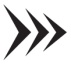  Construção de Modelos de Gestão de Desempenho para ONGA avaliação de desempenho representa uma necessidade no plano económico, uma necessidade organizacional e responde a uma necessidade humana. Constitui uma apreciação que envolve técnicas de observação, periódica, estandardizada e qualificada, pois está directamente associada aos critérios e procedimentos, assim como ao valor em termos de eficácia e eficiência, demonstrado pelo individuo na sua função, do ponto de vista da organização onde trabalha.CONTEÚDOS PROGRAMÁTICOS1. A gestão de Recursos Humanos nas organizações sem fins lucrativos2. Recrutamento e constituição de equipas3. Liderança e gestão de equipas4. A gestão de desempenho: opções técnicas5. Trabalho de grupo: critérios para a gestão de desempenho6. Apresentação de um modelo para a gestão de desempenho em organizações sem fins lucrativos7. Trabalho de grupo: construção de um sistema de Gestão de DesempenhoOBJETIVO GERAL // OBJETIVOS ESPECÍFICOSDotar os dirigentes e técnicos de condições, instrumentos e competências para desenharem e implementarem sistemas de gestão de desempenho nas suas organizações.METODOLOGIAS DE FORMAÇÃO E AVALIAÇÃOA metodologia será orientada no enquadramento teórico-prático, de forma ativa e participativa, com exposição de auxiliares audiovisuais, assim como instrumentos operativos, de forma a discussão orientada e trabalhos de grupo.Avaliação: participação e trabalhos de grupo.DIAS 9 e 10 MaioHORÁRIO 10h00 às13h00 e das 14h30 às 17h30 DURAÇÃO 12 horas LOCAL EAPN Viana do Castelo – Rua Salvato Feijó - Torre Active Center, 1º Andar Loja AA Viana do CasteloINSCRIÇÃO Associados da EAPN Portugal: 30.00€ // Não associados:50.00€ PÚBLICO-ALVO Técnicos, directores técnicos, dirigentes, coordenadoresÁREA DE FORMAÇÃO 345 – Gestão e Administração MODALIDADE DE FORMAÇÃO Contínua, de actualização FORMA DE ORGANIZAÇÃO Formação presencial CRITÉRIOS DE SELEÇÃO Prioridade a associados da EAPN Portugal // Número de ordem de recepção da inscrição CERTIFICADO DE FORMAÇÃO Presença em pelo menos 80% do total da duração da acção com aproveitamento FORMADOR Paulo Teixeira (Logframe). Mestre em Planeamento e Avaliação de Processos de Desenvolvimento e Licenciado em Sociologia e Planeamento pelo Instituto Superior de Ciências do Trabalho e da Empresa (ISCTE). Possui uma vasta e multifacetada experiência profissional, tendo trabalhado para ONG, na coordenação de equipas de projetos de intervenção, e para o Estado, no planeamento e acompanhamento da implementação de Programas Nacionais. Exerce atualmente as funções de consultor e formador em Autarquias, IPSS, ONG e outras instituições públicas e privadas (com e sem fins lucrativos), nas áreas do planeamento, gestão e avaliação de programas e projetos, planeamento estratégico territorial, liderança e gestão de equipas, mudança organizacional e sistemas de avaliação de desempenho. É ainda responsável pela gestão de programas e projetos e intervenção social, colaborando pontualmente com instituições do Ensino Superior, como o Instituto Superior de Psicologia Aplicada (ISPA), onde leciona cadeiras ligadas às suas áreas de intervenção, nomeadamente às questões da avaliação de políticas, programas e projetos.Integrou ainda a Direção da Sociedade Europeia de Avaliação (European Evaluation Society – EES), foi coordenador do Núcleo de Lisboa da Rede Europeia Anti Pobreza (EAPN Portugal) e fundou a Logframe – Consultoria e Formação, Lda, de que é sócio-gerente sendo também membro da direção da Associación Ibérica de Professionales por la Evaluación. É, ainda, co-autor dos livros “MAPA – Manual de Planeamento e Avaliação de Projectos”, “MAPA – Manual de Facilitação para a Gestão de Eventos e Processos Participativos” e “Gestão de Organizações Sem Fins Lucrativos – o desafio da Inovação Social”.INSCRIÇÕESApós confirmação da sua inscrição, e da efectiva realização da acção de formação, o pagamento deve ser efectuado, por transferência bancária, até à data limite de 2 Maio 2017. Até esta data enviar o comprovativo do pagamento para: vianadocastelo@eapn.pt. As inscrições são limitadas a 20 formandas/os e devem ser realizadas até 2 Maio 2017!A ficha de inscrição (em anexo ao e-mail) deve ser preenchida e devolvida para formalizar devidamente a inscrição para: vianadocastelo@eapn.pt 